В рамках Года науки и технологий в Российской Федерации, Дня космонавтики и 60-летия полета в космос Ю.А. Гагарина онлайн-школа «Фоксфорд» представляет образовательный интерактивный квест о здоровом питании и здоровом образе жизни «Миссия SpaceFox» для школьников 1-8 классов. Образовательный квест разработан в соответствии с задачами национального проекта «Демография» и федерального проекта «Укрепление общественного здоровья». Участие в проекте доступно на сайте https://foxford.ru/I/cGYH .«Миссия SpaceFox: вселенная в твоей тарелке» направлен на популяризацию здорового образа жизни и формирование полезных привычек для школьников 1-8 классов.Программа образовательного квеста включает такие темы, как строение и гигиена полости рта, макро и микронутриенты, витамины, все о воде, особенности потребления сладких продуктов, здоровые и нездоровые перекусы, «суперфуды», еда для крепкого иммунитета.Во время квеста школьники смогут почувствовать себя космонавтами и, выполняя различные задания, изучать вопросы полезных пищевых привычек. Курс создан с участием экспертов области питания и медицины. Участники по прохождении квеста получают бесплатные подарки: подарочные удостоверения для школьного портфолио, курс «Современные профессии», курс «Современные технологии на стыке наук», 2 дополнительных занятия с репетитором.   Пройдите квест и узнайте, как поддерживать жизненный баланс для космических приключений!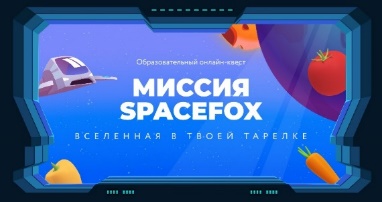 